Załącznik nr ………………….Oświadczam, iż .................................................................................................................................................……………………………………………………………………….………………………(pełna nazwa, adres i nr NIP podmiotu )     w ciągu bieżącego roku podatkowego oraz dwóch poprzedzających go lat podatkowych nie uzyskał/a pomocy de minimis.     w ciągu bieżącego roku podatkowego oraz dwóch poprzedzających go lat budżetowych uzyskał/a pomoc de minimis. Informacje o wielkości pomocy zawarto w następującej tabeli:     Oświadczam, że dane zawarte w niniejszej informacji są zgodne ze stanem faktycznym.     Oświadczam, że jestem świadomy odpowiedzialności karnej za składanie fałszywych oświadczeń, wynikającej z art. 233 § 1 i 2 Kodeksu Karnego.……………………...…………………………………………… (podpis osoby uprawnionej do reprezentowania podmiotu )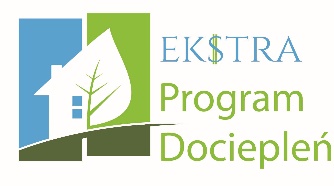 Oświadczenieo pomocy de minimisdotyczące udzielanie dotacji celowej z budżetu Gminy Michałowo na przeprowadzenie termomodernizacji budynków i lokali mieszkalnych położonych na terenie Gminy Michałowo w roku 2022Lp.Podmiot udzielający pomocyPodstawa prawna otrzymanej pomocyDzień udzielenia pomocy(dzień-miesiąc-rok)Wartość pomocy bruttoWartość pomocy bruttoLp.Podmiot udzielający pomocyPodstawa prawna otrzymanej pomocyDzień udzielenia pomocy(dzień-miesiąc-rok)w PLNw EUR....Łączna wartość pomocy de minimisŁączna wartość pomocy de minimisŁączna wartość pomocy de minimis